MEDFORD BOAT CLUBin partnership with 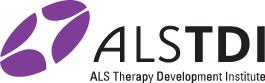     will host an          ALS Reasearch Fundraiser Sailors will be racing in honor of Chris Traverse, a lifetime Medford Boat Club sailor dedicated to the development of the MBC Sail Program, who has been diagnosed with ALS, a progressive neurodegenerative disease. Race: Registration is open to anyone under 21 (any age for the Snipe class).  We hope to draw approximately 100 sailors aged 8-21 from Greater Boston. Fleets: N-10’s, 420’s, Lasers, Snipes, and Optimists.  Register: http://community.als.net/TraverseALSRegatta or                     http://www.regattaman.com/jr_reg1.php?race_id=303&yr=2014&op=select Make a Donation: You can make a 100% tax deductible donation to ALS TDI through this event at community webpage link.  All donations to ALS TDI will help fund ALS TDI’s mission to find a cure for ALS.                           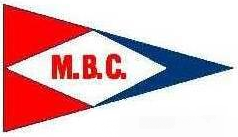   Sail to a Cure!   saturday July  26th 201410am – 6pm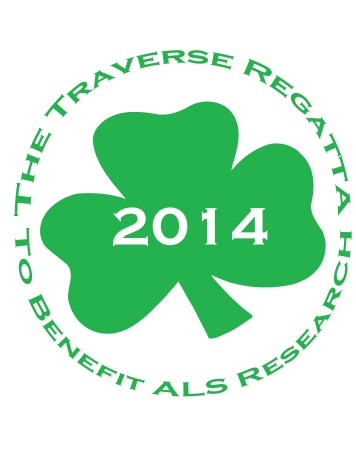 